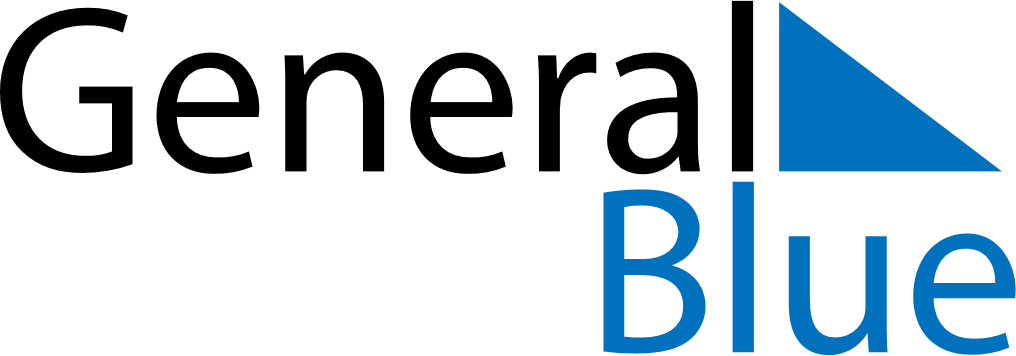 April 2022April 2022April 2022April 2022GreeceGreeceGreeceMondayTuesdayWednesdayThursdayFridaySaturdaySaturdaySunday122345678991011121314151616171819202122232324Good FridayEaster Sunday25262728293030Easter Monday